П О С Т А Н О В Л Е Н И ЕПРАВИТЕЛЬСТВА  КАМЧАТСКОГО КРАЯ             г. Петропавловск-КамчатскийПРАВИТЕЛЬСТВО ПОСТАНОВЛЯЕТ:1. Внести в постановление Правительства Камчатского края от 20.04.2017 № 161-П «Об утверждении Порядка предоставления некоммерческим организациям - военно-спортивным центрам, военно-патриотическим и спортивным клубам в Камчатском крае (за исключением государственных (муниципальных) учреждений), уставная деятельность которых связана с патриотическим воспитанием детей, субсидий из краевого бюджета в целях финансового обеспечения затрат в связи с оказанием услуг по отдыху и оздоровлению детей», следующие изменения:1) преамбулу дополнить словами «, постановлением Правительства Российской Федерации от 07.05.2017 № 541 «Об общих требованиях к нормативным правовым актам, муниципальным правовым актам, регулирующим предоставление субсидий некоммерческим организациям, не являющимся государственными (муниципальными) учреждениями»;2) приложение изложить в редакции согласно приложению к настоящему постановлению.2. Настоящее постановление вступает в силу через 10 дней после дня его официального опубликования. Губернатор Камчатского края			   		         В.И. ИлюхинПриложение к постановлениюПравительства Камчатского краяот ____________ № _____Порядокпредоставления некоммерческим организациям - военно-спортивным            центрам, военно-патриотическим и спортивным клубам в Камчатском крае (за исключением государственных (муниципальных) учреждений), уставная           деятельность которых связана с патриотическим воспитанием детей, субсидий из краевого бюджета в целях финансового обеспечения затрат в связи с оказанием услуг по отдыху и оздоровлению детей (далее - Порядок)1. Настоящий Порядок регулирует предоставление некоммерческим организациям - военно-спортивным центрам, военно-патриотическим и спортивным клубам в Камчатском крае (за исключением государственных (муниципальных) учреждений), уставная деятельность которых связана с патриотическим воспитанием детей (далее - организация), субсидий из краевого бюджета в целях финансового обеспечения затрат в связи с оказанием услуг по отдыху и оздоровлению детей (далее – получатели субсидий, субсидии).2. Субсидия предоставляется в целях финансового обеспечения следующих затрат на:1) питание;2) проживание;3) транспортные расходы;4) культурно-массовые мероприятия;5) медикаменты;6) хозяйственные нужды;7) призовой фонд;8) канцелярские товары;9) заработная плата;10) оплата налогов.3. Субсидии предоставляются Министерством образования и молодежной политики Камчатского края (далее - Министерство) в соответствии со сводной бюджетной росписью краевого бюджета в пределах лимитов бюджетных обязательств, доведенных Министерству в рамках подпрограммы 6 «Организация отдыха, оздоровления и занятости детей и молодежи в Камчатском крае» государственной программы Камчатского края «Физическая культура, спорт, молодежная политика, отдых и оздоровление детей в Камчатском крае», утвержденной постановлением Правительства Камчатского края от 29.11.2013 № 552-П.4. К категории получателей субсидии относятся некоммерческие организации - военно-спортивные центры, военно-патриотические и спортивные клубы в Камчатском крае (за исключением государственных (муниципальных) учреждений), уставная деятельность которых связана с патриотическим воспитанием детей, отвечающие следующим критериям:1) получатель субсидии включен в краевой реестр организаций отдыха детей и их оздоровления Камчатского края;2) стоимость пребывания ребенка в военно-спортивном центре, военно-патриотическом и спортивном клубе в Камчатском крае не превышает среднюю стоимость путевки в загородные стационарные детские оздоровительные лагеря, расположенные на территории Камчатского края, установленной частью 2 постановления Правительства Камчатского края от 30.01.2017              № 35-П «Об утверждении Порядка предоставления юридическим лицам - загородным стационарным детским оздоровительным лагерям, расположенным на территории Камчатского края, субсидий из краевого бюджета в целях финансового обеспечения затрат в связи с предоставлением услуг по отдыху и оздоровлению детей».5. Условиями предоставления субсидий являются:1) получатели субсидий на первое число месяца, предшествующего месяцу, в котором планируется заключение соглашения, не должны находиться в процессе ликвидации или банкротства;2) предоставление получателем субсидии в Министерство заявки по форме, установленной Министерством, и сметы расходов;3) использование предоставленных субсидий по целевому назначению.6. Получатели субсидии с целью получения субсидии предоставляют в Министерство следующие документы:1) заявку на предоставление субсидии по форме, утвержденной Министерством;2) смету расходов.7. Заявка на предоставление субсидии и смета расходов, поступившие в Министерство в соответствии с частью 6 настоящего Порядка, подлежат обязательной регистрации в день их поступления в Министерство.8. Министерство в течение 10 рабочих дней со дня поступления на заявки предоставление субсидии и сметы расходов принимает решение о предоставлении субсидии либо об отказе в ее предоставлении.9. Основаниями отказа в предоставлении субсидии являются:1) предоставление документов, указанных в части 6 настоящего Порядка,  не в полном объеме;2) наличие в документах недостоверных сведений;3) несоответствие получателя субсидий критериям и условиям предоставления субсидий, установленным частями 4 и 5 настоящего Порядка.10. В случае принятия решения об отказе в предоставлении субсидии Министерство в течение 5 рабочих дней со дня принятия такого решения направляет в адрес получателя субсидии уведомление о принятом решении, в котором указывается причина отказа.11. В случае принятия решения о предоставлении субсидии Министерство в течение 10 рабочих дней со дня принятия такого решения заключает с получателем субсидий соглашение о предоставлении субсидии в соответствии с типовой формой, установленной Министерством финансов Камчатского края (далее – Соглашение).12. В Соглашении Министерство устанавливает значения показателей результативности предоставления субсидии. 13. Перечисление субсидий производится с лицевого счета Министерства на расчетный счет получателя субсидии, реквизиты которого указаны в Соглашении, в течение 10 рабочих дней со дня заключения Соглашения.14. Субсидии носят целевой характер и не могут быть использованы на цели, не указанные в части 2 настоящего Порядка.15. Субсидии предоставляются в соответствии с расчетом потребности в средствах субсидии, с учетом ограничения суммы, установленной пунктом 2 части 4 настоящего Порядка. В случае организации получателем субсидии смены менее 21 дня, расчет размера субсидии осуществляется пропорционально количеству дней смены.16. Получатель субсидий предоставляет в Министерство отчеты об использовании субсидий по видам расходов, указанных в смете, в порядке, в сроки и по форме, установленные Соглашением.17. Министерство и органы государственного финансового контроля осуществляют обязательную проверку соблюдения получателем субсидий условий, целей и порядка предоставления субсидий, установленных настоящим Порядком,  при этом в Соглашении указывается согласие получателей субсидий (за исключением государственных корпораций и компаний) на осуществление таких проверок.18. В случаях нарушения получателем субсидий  условий, целей и порядка предоставления субсидий, установленных настоящим Порядком, и выявленных по фактам проверок, проведенных Министерством и органами государственного финансового контроля, субсидия подлежит возврату в краевой бюджет на лицевой счет Министерства в течение 20 рабочих дней со дня получения уведомления Министерства.19. Письменное уведомление о возврате субсидии направляется Министерством получателю субсидий в течение 5 рабочих дней со дня выявления обстоятельств, указанных в части 18 настоящего Порядка.20. Перечень организаций, которым предоставляются субсидии, устанавливается согласно приложению к настоящему Порядку.Приложение к порядку предоставления некоммерческим организациям - военно-спортивным центрам, военно-патриотическим и спортивным клубам в Камчатском крае (за  исключением государственных (муниципальных) учреждений), уставная деятельность которых связана с патриотическим воспитанием детей, субсидий из краевого бюджета в целях финансового обеспечения затрат в связи с оказанием услуг по отдыху и оздоровлению детейПереченьнекоммерческих организаций - военно-спортивных центров, военно-патриотических и спортивных клубов в Камчатском крае (за исключением государственных (муниципальных) учреждений), уставная деятельность которых связана с патриотическим воспитанием детей1. Автономная некоммерческая организация «Военно-спортивный центр «Кадет».2. Камчатская региональная общественная организация Мильковский лыжный клуб «Снежная долина».3. Автономная некоммерческая организация «Детско-юношеский военно-патриотический клуб «Русские витязи».СОГЛАСОВАНО:Исп. Министерство образования и молодежной политики Камчатского края Алла Николаевна ТимофееваТел. (4152) 42-43-14Пояснительная запискак проекту постановления Правительства Камчатского края«О внесении изменений в постановление Правительства Камчатского края от 20.04.2017 № 161-П «Об утверждении Порядка предоставления некоммерческим организациям - военно-спортивным центрам, военно-патриотическим и спортивным клубам в Камчатском крае (за исключением государственных (муниципальных) учреждений), уставная деятельность которых связана с патриотическим воспитанием детей, субсидий из краевого бюджета в целях финансового обеспечения затрат в связи с оказанием услуг по отдыху и оздоровлению детей»Настоящий проект постановления разработан  в целях приведения постановления Правительства Камчатского края от 20.04.2017 № 161-П «Об утверждении Порядка предоставления некоммерческим организациям - военно-спортивным центрам, военно-патриотическим и спортивным клубам в Камчатском крае (за исключением государственных (муниципальных) учреждений), уставная деятельность которых связана с патриотическим воспитанием детей, субсидий из краевого бюджета в целях финансового обеспечения затрат в связи с оказанием услуг по отдыху и оздоровлению детей» в соответствие с постановлением Правительства Российской Федерации от 07.05.2017 № 541 «Об общих требованиях к нормативным правовым актам, муниципальным правовым актам, регулирующим предоставление субсидий некоммерческим организациям, не являющимся государственными (муниципальными) учреждениями».Для реализации настоящего проекта постановления Правительства Камчатского края дополнительных средств из краевого бюджета не потребуется. Настоящий проект постановления Правительства Камчатского края 01.02.2018 года размещен на официальном сайте исполнительных органов государственной власти Камчатского края в сети Интернет для проведения в срок до 09.02.2018 года независимой антикоррупционной экспертизы. По окончании указанного срока экспертных заключений не поступило.Проект постановления Правительства Камчатского края не подлежит оценке регулирующего воздействия в соответствии с постановлением Правительства Камчатского края от 06.06.2013 № 233-П «Об утверждении Порядка проведения оценки регулирующего воздействия проектов нормативных правовых актов Камчатского края и экспертизы нормативных правовых актов Камчатского края».Лист согласования к проекту постановления Правительства Камчатского края«О внесении изменений в приложение к постановлению Правительства Камчатского края от 20.04.2017 № 161-П «Об утверждении Порядка предоставления некоммерческим организациям - военно-спортивным центрам, военно-патриотическим и спортивным клубам в Камчатском крае (за исключением государственных (муниципальных) учреждений), уставная деятельность которых связана с патриотическим воспитанием детей, субсидий из краевого бюджета в целях финансового обеспечения затрат в связи с оказанием услуг по отдыху и оздоровлению детей»Начальник отдела экономики 
и межбюджетных трансфертов - главный бухгалтер 								Н.Н. НиколенкоНачальник отдела правового 
и кадрового обеспечения 						        С.И. ПереверзеваНачальник отдела дополнительногообразования и организации отдыха детей					       С.А. Пивняк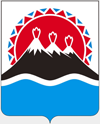 №О внесении изменений в постановление Правительства Камчатского края от 20.04.2017 № 161-П «Об утверждении Порядка предоставления некоммерческим организациям - военно-спортивным центрам, военно-патриотическим и спортивным клубам в Камчатском крае (за исключением государственных (муниципальных) учреждений), уставная деятельность которых связана с патриотическим воспитанием детей, субсидий из краевого бюджета в целях финансового обеспечения затрат в связи с оказанием услуг по отдыху и оздоровлению детей»Заместитель ПредседателяПравительства Камчатского краяМинистр образования и молодежной политики Камчатского краяНачальник Главного правового управления Губернатора и Правительства Камчатского краяЗаместитель ПредседателяПравительства Камчатского краяМинистр образования и молодежной политики Камчатского краяНачальник Главного правового управления Губернатора и Правительства Камчатского краяВ.Б. Пригорнев  В.И. СивакС.Н. ГудинВ.Б. Пригорнев  В.И. СивакС.Н. Гудин